Geometry		Name:  _____________________________ (Study!  )Quiz Review – Congruency & Proofs		Date:  ___________________    Period:  _________
1.  Using the following image, find each missing angle measurement. 2.  Using the following figures, solve the needed values. 3. Using the Isosceles triangles, solve for the missing information. 
4. State whether these triangles are congruent by SSS, SAS, ASA, AAS, HL, or none and circle the answer. Write a Congruence Statement if and only if the triangles are congruent.  ALGEBRAIC PROOFS.  Fill in the missing information for each algebraic proof.5.  Given:  6 = 10 – 2x + 8					6.  Given:  5x + 34 = -2(1 – 7x)     Prove:  x = 6						     Prove:  x = 47.  Given:  -8(6 + 5x) + 5 = 3x				8.  Given:  8x + 12 = 9 + 5x     Prove:  x = 6						     Prove:  x = -19.  If , then:	a.  ________		b.  ________		c.  ________	d.  ________		e.   ________		f.   ________10.   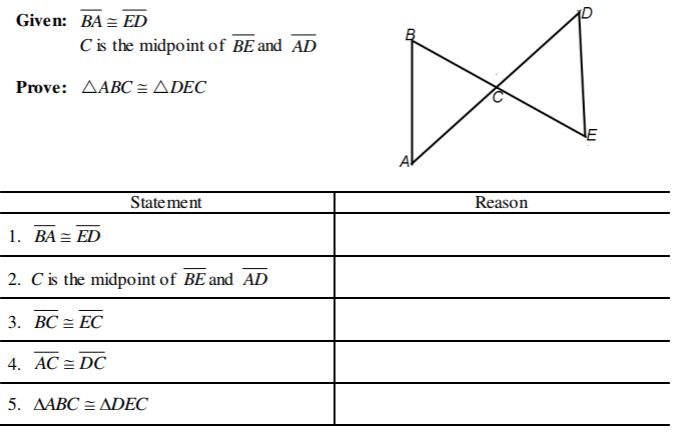 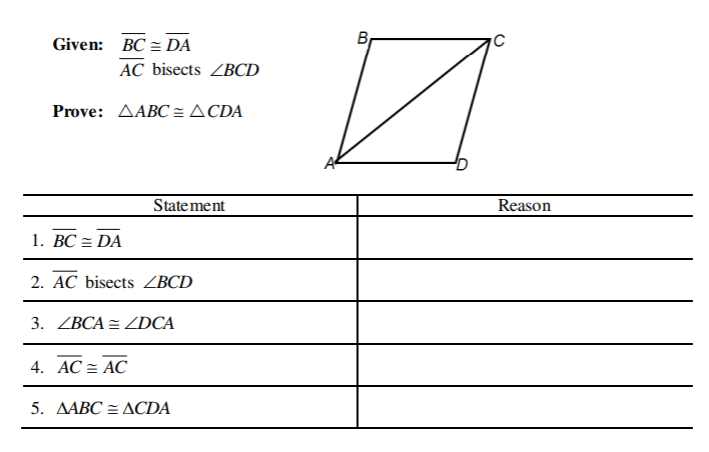 11.  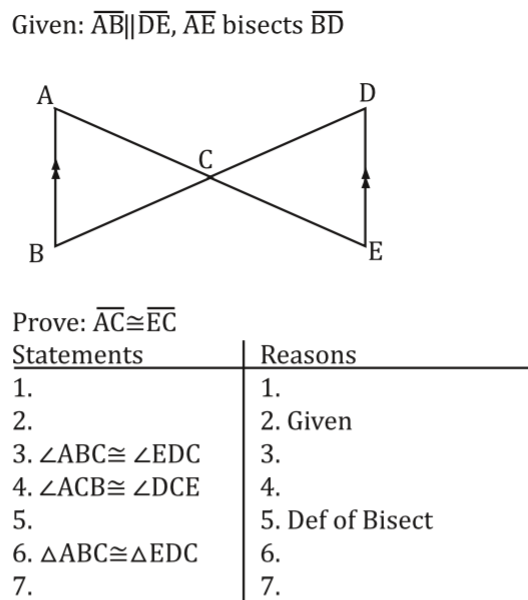 
12.  							13.  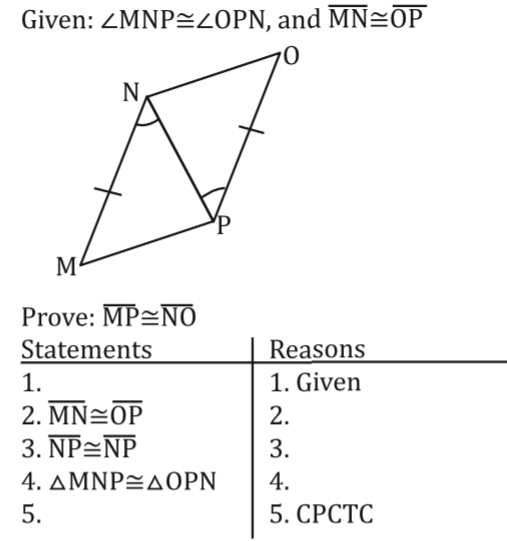 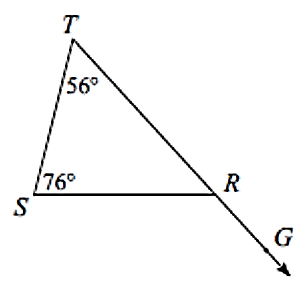 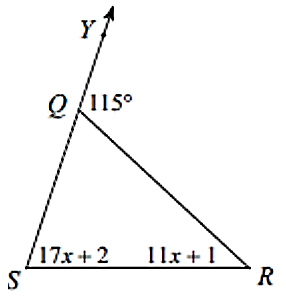 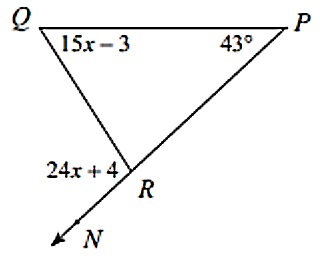 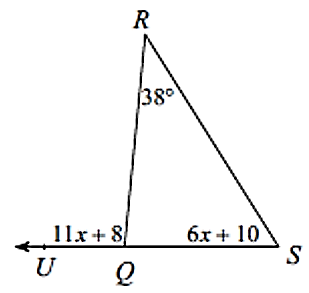 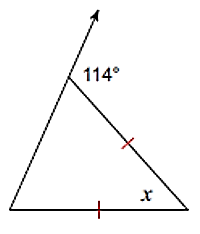 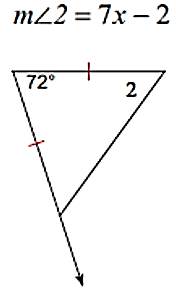 SAS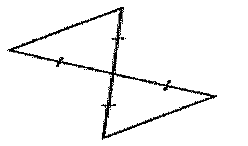 SSSASA
AASHL                                        NONEStatement:_____________________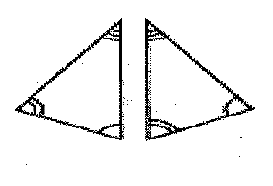 SASSSSASA
AAS                                              HL                                              NONEStatement:_____________________SAS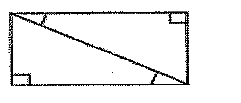 SSSASA
AASHL                                       NONEStatement:_____________________SAS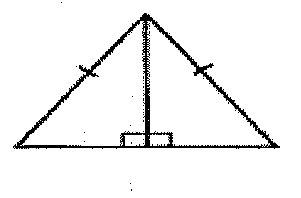 SSSASA
AASHL                                                NONEStatement:_____________________STATEMENTREASON6 = 10 – 2x + 86 = 18 – 2x-12 = -2x6 = xx = 6STATEMENTREASON5x + 34 = -2(1 – 7x)5x + 34 = -2 + 14x34 = -2 + 9x36 = 9x4 = xx = 4STATEMENTREASONSTATEMENTREASON